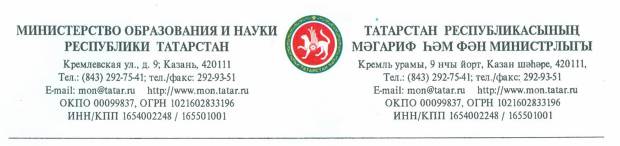 Руководителям муниципальных органов управления образованиемО повышении минимального размера оплаты труда (МРОТ)Министерство образования и науки Республики Татарстан направляет для руководства и использования в работе совместное письмо Министерства труда, занятости и социальной защиты Республики Татарстан от 24.12.2012 г. № 22-50/25701 и Министерства финансов Республики Татарстан № 03-83/9296 о повышении минимального размера оплаты труда (МРОТ) с 1 января 2013 года.Приложение на 2 л. в 1 экз.Заместитель министра					Э.Н. НигметзяноваМ.Ф. Гимадиева 292-65-03Руководителям министерств и ведомств Республики ТатарстанРуководителям органов местного самоуправления Республики ТатарстанВ соответствии Федеральным законом от 03.12.2012г. №232-Ф3 «О внесении изменения в статью 1 Федерального закона «О минимальном размере оплаты труда» с 1 января 2013 года минимальный размер оплаты труда (МРОТ) на территории Российской Федерации составит 5205 рублей в месяц.Согласно статье 133 Трудового кодекса Российской Федерации общая сумма месячной заработной платы (включая доплаты, надбавки, премии и др.), начисленной работнику, полностью отработавшему за этот период норму рабочего времени и выполнившему нормы труда (трудовые обязанности), не может быть ниже установленной величины МРОТ.В связи с этим работникам государственных и муниципальных организаций в случае, если уровень их месячной заработной платы при условии полной отработки ими месячной нормы рабочего времени не будет с 1 января 2013г. достигать установленного размера МРОТ (5205 рублей в месяц), следует обеспечить доведение ее до указанной величины.При этом минимальный размер оплаты труда обеспечивается как за счет средств соответствующего бюджета, так и внебюджетных средств, а также средств, полученных от предпринимательской и иной приносящей доход деятельности.Руководители учреждений, допустившие нарушения трудового законодательства в части обеспечения установленной государственной гарантии по выплате минимального размера оплаты труда, привлекаются к административной ответственности в соответствии со ст.5.27 Кодекса об административных правонарушениях РФ.Просим довести данное письмо до сведения руководителей подведомственных организаций и обеспечит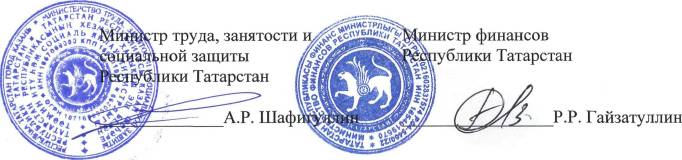 Министерство труда, занятости и социальной защиты Республики Татарстан№22-50/25701Министерство финансов Республики Татарстан№03-83/929624.12.2012г.24.12.2012г.